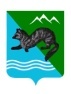 П О С Т А Н О В Л Е Н И Е                АДМИНИСТРАЦИИ СОБОЛЕВСКОГО МУНИЦИПАЛЬНОГО     РАЙОНА   КАМЧАТСКОГО КРАЯ    18 марта 2024г.                          с. Соболево                                          №120               На основании Указа Президента Российской Федерации №875 от 22.11.2023 года «О проведении в Российской Федерации Года семьи» и в целях популяризации государственной политики в сфере защиты семьи, сохранения традиционных семейных ценностейАДМИНИСТРАЦИЯ ПОСТАНОВЛЯЕТ:        1. Утвердить Положение о проведении муниципального фестиваля-конкурса творчества детей и молодёжи «Утренняя звезда - 2024», посвящённого Году семьи, согласно приложению № 1.        2. Утвердить состав организационного комитета муниципального фестиваля-конкурса творчества детей и молодёжи Утренняя звезда - 2024», посвящённого Году семьи, согласно приложению № 2.          3. Управлению делами администрации Соболевского муниципального района опубликовать настоящее постановление в районной газете «Соболевский вестник» и разместить на официальном сайте Соболевского муниципального района в информационно-телекоммуникационной сети Интернет.           4. Настоящее постановление вступает в силу после его официального опубликования (обнародования).           5. Контроль по исполнению настоящего постановления возложить на заместителя главы администрации Соболевского муниципального района Рейнасте В.В.Главы Соболевского муниципального района                           А.В. Воровский     Приложение №1                                                                                         к постановлению администрации    Соболевского муниципального района                                              от  18.03.2024 №120 ПОЛОЖЕНИЕо проведении муниципального фестиваля-конкурса творчества детей и молодёжи Утренняя звезда - 2024», посвящённого Году семьиОбщие положенияНастоящее положение определяет условия и порядок проведения муниципального фестиваля-конкурса творчества детей и молодёжи Утренняя звезда - 2024», посвящённого Году семьи (далее - Фестиваль-конкурс). Фестиваль-конкурс проводится с целью выявления и развития детского и молодёжного творчества.Основными задачами Фестиваля-конкурса являются:- выявление и поддержка талантливых, творчески одаренных детей и молодёжи;- содействие художественно-эстетическому и нравственному воспитанию детей и молодежи;- создание условий для развития творчества и повышения уровня мастерства участников;- приобщение детей и молодёжи к активному участию в мероприятиях, посвященных празднованию Года семьи.Учредители и организаторы Фестиваля-конкурсаУчредителем Фестиваля-конкурса является администрация Соболевского муниципального района.Для координации работы по подготовке и проведению фестиваля-конкурса создается организационный комитет (далее – Оргкомитет), состав которого утверждается учредителем.Оргкомитет утверждает состав жюри Фестиваля-конкурса в количестве 5 человек.Участники Фестиваля-конкурса В фестивале-конкурсе принимают участие коллективы (не более 10 человек) и отдельные исполнители.В Фестивале-конкурсе могут принять участие дети и молодежь Соболевского муниципального района в возрасте от 4 до 35 лет. Возрастные категории участников фестиваля-конкурса:- 4-7 лет;- 8 -11 лет;- 12-18 лет- 19 - 35 лет.Групповые категории участников: коллективы до 10 человек.Возрастная категория группы (коллективы) определяется по возрасту самого старшего участника. Порядок и условия проведения Фестиваля-конкурса          Место проведения Фестиваля-конкурса – МКУК КДЦ «Родник», с. Соболево, ул. Советская д. 26.          Дата и время проведения – 19 апреля 2024 года в 15-00 часов.          Заявки на участие в Фестивале-конкурсе, согласно приложениям № 1, 2 к настоящему положению и согласие на обработку персональных данных, согласно приложениям № № 3, 4 к настоящему положению, принимаются в срок до 8 апреля 2024 года (включительно) в управлении образования и молодежной политики администрации Соболевского  муниципального  района по адресу: с. Соболево, пер. Центральный, д. 7 и по электронному адресу sport@sobolevomr.ru.  Телефон для справок 8 (41536) 32-4-73, 8 (41536) 32-1-91.	В связи с отдаленностью, допускается заочное участие в Фестивале-конкурсе детей и молодежи пос. Крутогоровский. Для участия в заочной форме необходимо направить в управление образования и молодежной политики заявки и видеозаписи выступлений на электронном носителе в срок до 16 апреля 2024 года.      	Выступления участников должны соответствовать тематике Фестиваля-конкурса. Тематика Фестиваля-конкурса: художественные номера, посвящённые Году семьи. Запрещается использовать произведения, призывающие к насилию и жестокости, нарушающие моральные и этические нормы, а также нормы действующего российского законодательства.           Фестиваль-конкурс проводится по следующим номинациям: - Художественное слово (стихи, проза) – не более 3-х номеров в каждой возрастной группы от организации;- Вокальное творчество (песни, баллады, романсы и т.д.) сольное и групповое исполнение до 10 участников, продолжительность выступления не более 5-ти минут. Не допускаются выступления вокалистов под фонограмму «плюс»;-  Хореографическое творчество индивидуальное или групповое исполнение, продолжительность выступления не более 5 минут;- Театральное творчество - продолжительность выступления не более 15 минут. Виды театрализованных представлений: драматический, комедийный или музыкальный спектакль (мюзикл, хореографический или танцевально-пластический спектакль), литературно-музыкальная или музыкально-драматическая композиция, соответствующие тематике конкурса.Участники могут использовать инструментальную фонограмму - 1 или живое инструментальное сопровождение. Фонограмма должна быть записана на USB flash-карту и соответствовать качеству, пригодному для публичного воспроизводства. Участник может быть заявлен к участию в фестивале-конкурсе не более двух раз.   В Фестивале – конкурсе могут принимать участие творческие номера, с которыми участники ранее не выступали.Оргкомитет оставляет за собой право: - объединять возрастные категории в случае поступления менее 4-х заявок на участие в одной номинации; - учреждать дополнительные номинации.Во время проведения Фестиваля-конкурса в фойе МКУК КДЦ «Родник» организуются различные выставки, согласованные с организаторами.Определение победителей и награждениеПобедители и призеры в каждой возрастной группе и в каждой номинации Фестиваля-конкурса определяются членами жюри в соответствии с настоящим Положением. Жюри оценивает творческий уровень участников Фестиваля-конкурса по балльной системе в соответствии со следующими критериями:- исполнительское мастерство, сценическая культура и артистичность – 0 - 5 б.;- эстетическая ценность и художественная целостность выступления – 0 - 5 б.;- разнообразие используемых средств для воплощения сценического замысла: музыкальное, световое сопровождение, декорации, костюмы, грим и другие – 0 - 5 б.;- оригинальность авторского замысла – 0 - 5 б.Решение жюри не обсуждается, обжалованию и пересмотру не подлежит. Оценочные листы членов жюри конфиденциальны, демонстрации или выдаче не подлежат.Победители и призеры в каждой возрастной группе и в каждой номинации Фестиваля-конкурса награждаются дипломами I, II и III степени и денежными призами. Победителями Фестиваля-конкурса признаются участники, набравшие наибольшее количество баллов.Жюри оставляет за собой право присуждать не все места и делить места между несколькими участниками.Жюри оставляет за собой право присуждать поощрительные призы.6. Финансовые условия        Расходы на проведение Фестиваля-конкурса осуществить за счет средств районного бюджета в рамках муниципальных программ Соболевского муниципального района: «Развитие образования в Соболевском муниципальном районе», «Профилактика правонарушений, терроризма, экстремизма, наркомании и алкоголизма в Соболевском муниципальном районе Камчатского края» и «Социальная поддержка граждан в Соболевском муниципальном районе Камчатского края». Приложение № 1к положению о проведении муниципального фестиваля-конкурса творчества детей и молодёжи «Утренняя звезда - 2024»ЗАЯВКАна участие в фестивале-конкурсе творчества детей и молодёжи «Утренняя звезда - 2024», посвящённого Году семьи_________________________________________________________________________________(наименование учреждения, Ф.И.О. руководителя коллектива)   Контактные телефоны руководителя (представителя) коллектива: ______________________________________________________________________________________________________Необходимое техническое сопровождение (звуковое, световое, видео и т.д.) ______________________________________________________________________________________________Подпись руководителя (представителя) коллектива _____________________Дата _____________Приложение № 2к положению о проведении муниципального фестиваля-конкурса творчества детей и молодёжи «Утренняя звезда - 2024»ЗАЯВКАна участие в фестивале-конкурсе творчества детей и молодёжи «Утренняя звезда - 2024», посвящённого Году семьи       _____________________________________________________________________________наименование учреждения, Ф.И.О. творческого руководителя (если имеется)   Контактные телефоны руководителя (представителя) коллектива: ______________________________________________________________________________________________________Необходимое техническое сопровождение (звуковое, световое, видео и т.д.) _____________________________________________________________________________________________Подпись участника ________________________Подпись творческого руководителя (если имеется) ____________________________Дата ____________Приложение № 3к положению о проведении муниципального фестиваля-конкурса творчества детей и молодёжи «Утренняя звезда - 2024»Согласие на обработку персональных данныхЯ,_____________________________________________________________________,(фамилия, имя, отчество)проживающий(ая) по адресу, ________________________________________________(место регистрации)_________________________________________________________________________________________________________________________________________ серия _______ номер _________(наименование документа, удостоверяющего личность) выдан __________________________________________________________________ дата выдачи _________________________ выражаю свое согласие на обработку следующих моих персональных данных: фамилия, имя, отчество, год, месяц, дата, место рождения, адрес регистрации, образование, профессия, место работы, должность, место учебы и любая иная информация, относящаяся к моей личности, доступная или известная в любой конкретный момент времени (далее - персональные данные) администрации Соболевского муниципального района (далее-оператор) с целью участия в муниципальном  фестивале-конкурсе творчества детей и молодёжи  «Утренняя звезда - 2024», посвящённом Году семьи.Я оставляю за собой право в случае неправомерного использования предоставленных данных согласие отозвать, предоставив в адрес оператора письменное заявление.Настоящим я подтверждаю, что в случае необходимости предоставления персональных данных для достижения указанных выше целей третьим лицам, оператор вправе в необходимом объеме раскрывать для совершения вышеуказанных действий информацию обо мне лично (включая мои персональные данные) таким третьим лицам, их агентам и иным уполномоченным лицам, а также предоставлять таким лицам соответствующие документы, содержащие такую информацию, для обработки персональных данных на основании настоящего согласия.   ___________           (дата)                                                                                    ________________________________                                                                     (подпись)                                                                                                                                                  (ФИО)Приложение № 4к положению о проведении муниципального фестиваля-конкурса творчества детей и молодёжи «Утренняя звезда - 2024»Согласие на обработку персональных данных несовершеннолетнего Я, 											_____________(фамилия, имя, отчество - мать, отец, опекун и т.д.)проживающий(ая) по адресу 						___________		                                                                  (место регистрации)                                                  Паспорт серия 			 номер 		 выдан 												 дата выдачи___________________ выражаю свое согласие на обработку персональных данных														________________________(фамилия, имя, отчество несовершеннолетнего)чьим законным представителем я являюсь, а также моих следующих персональных данных: фамилия, имя, отчество, год, месяц, дата, место рождения, адрес регистрации, образование, профессия, место работы, должность, место учебы и любая иная информация обо мне лично и относящаяся к личности, официальным представителем которой я являюсь, доступная или известная в любой конкретный момент времени (далее - персональные данные) администрации Соболевского муниципального района (далее - оператор) с целью участия в муниципальном  фестивале-конкурсе творчества детей и молодёжи «Утренняя звезда - 2024», посвящённом Году семьи. Я оставляю за собой право в случае неправомерного использования предоставленных моих и персональных данных личности, официальным представителем которой я являюсь, согласие отозвать, предоставив в адрес оператора письменное заявление. Настоящим я подтверждаю, что в случае необходимости предоставления персональных данных для достижения указанных выше целей третьим лицам, оператор вправе в необходимом объеме раскрывать для совершения вышеуказанных действий информацию обо мне лично (включая мои персональные данные) таким третьим лицам, их агентам и иным уполномоченным лицам, а также предоставлять таким лицам соответствующие документы, содержащие такую информацию, для обработки персональных данных на основании настоящего согласия.___________          (дата)                                                                                    ________________________________                                                                      (подпись)                                                                                                                                                        (ФИО)Приложение № 2к постановлению администрацииСоболевского муниципального района от 18.03.2024 №120 СОСТАВорганизационного комитета фестиваля-конкурса творчества детей и «Утренняя звезда - 2024», посвящённого Году семьиО проведении муниципального фестиваля-конкурса творчества детейи молодёжи «Утренняя звезда - 2024», посвящённого Году семьи МестоПриз (победителю/члену коллектива - победителя)11000 р.2750 р. 3500 р.№  п/пНазвание коллектива Ф.И.О.   участниковколлектива        исполнителейДата рожденияучастников коллективаНоминация Название номера с указанием авторов произведенияХронометраж№№ п/пФ.И.О. участника Дата рождения участникаНоминация Название номера с указаниеавторов произведенияХронометражРейнасте Виктория Викторовна    -Заместитель главы администрации                                                            Соболевского муниципального района,                                                          председатель организационного комитетаСафонова Анастасия Владимировна    -Врио руководителя управления образования и молодежной                                                                                                         политики администрации Соболевского муниципального района, заместитель председателя организационного комитетаЧлены организационного комитета:Члены организационного комитета:Члены организационного комитета:Сысоева Ольга Геннадьевна-Начальник отдела по социальному развитию, труду и культуре администрации Соболевского муниципального районаОганесян Виталий Эдуардович   -Консультант управления образования и молодёжной политики администрации Соболевского муниципального района                                          Белик Валентина Анатольевна-Директор МОКУ «Соболевская средняя школа»Менчикова Лариса Александровна-Директор МОКУ «Устьевая школа основного общего образования»Лепёхина Вера Валентиновна-Заведующий МДОКУ «Детский сад «Солнышко»»Михалёва Татьяна Александровна -Заведующий МДОКУ «Детский сад «Чайка»»Сатурина Анна Фёдоровна  -Директор МКОУ ДО «Центр внешкольной работы «Ровесник»   Гурьянова Екатерина Владимировна-Директор МБУК КДЦ «Родник»Крылов Илья Станиславович-Директор МКУ ДО «Детская музыкальная школа с. Соболево»